             PHILIPPINES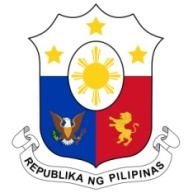 33rd Working Group Session on the Universal Periodic Review UPR OF EQUATORIAL GUINEASalle XX, Palais des Nations13 May 2019Speaking Time:  1 min. 20 sec.Speaking Order:  10 of 88Thank you, Mister Vice-President.The Philippines warmly welcomes the delegation of Equatorial Guinea to this session. My delegation is pleased to note the adoption of measures to enhance social security and health care services for persons with disabilities. We welcome the openness of Equatorial Guinea in acknowledging existing challenges regarding gender-based violence and discrimination against women. We recognize the government’s commitment to pay particular attention to address these areas.  The Philippines presents the following recommendations: Step up efforts in ensuring responsive measures to address violence against women;Further strengthen the implementation of the Horizon 2020 Plan particularly in the areas of economic, social, and cultural rights;Continue to intensify conduct of awareness raising, training and capacity building programs on human rights and strengthening of the rule of law; andConsider the ratification of the International Convention on the Rights of All Migrant Workers and Members of their Families (ICRMW). We wish Equatorial Guinea every success in this UPR session. Thank you, Mister Vice-President. END